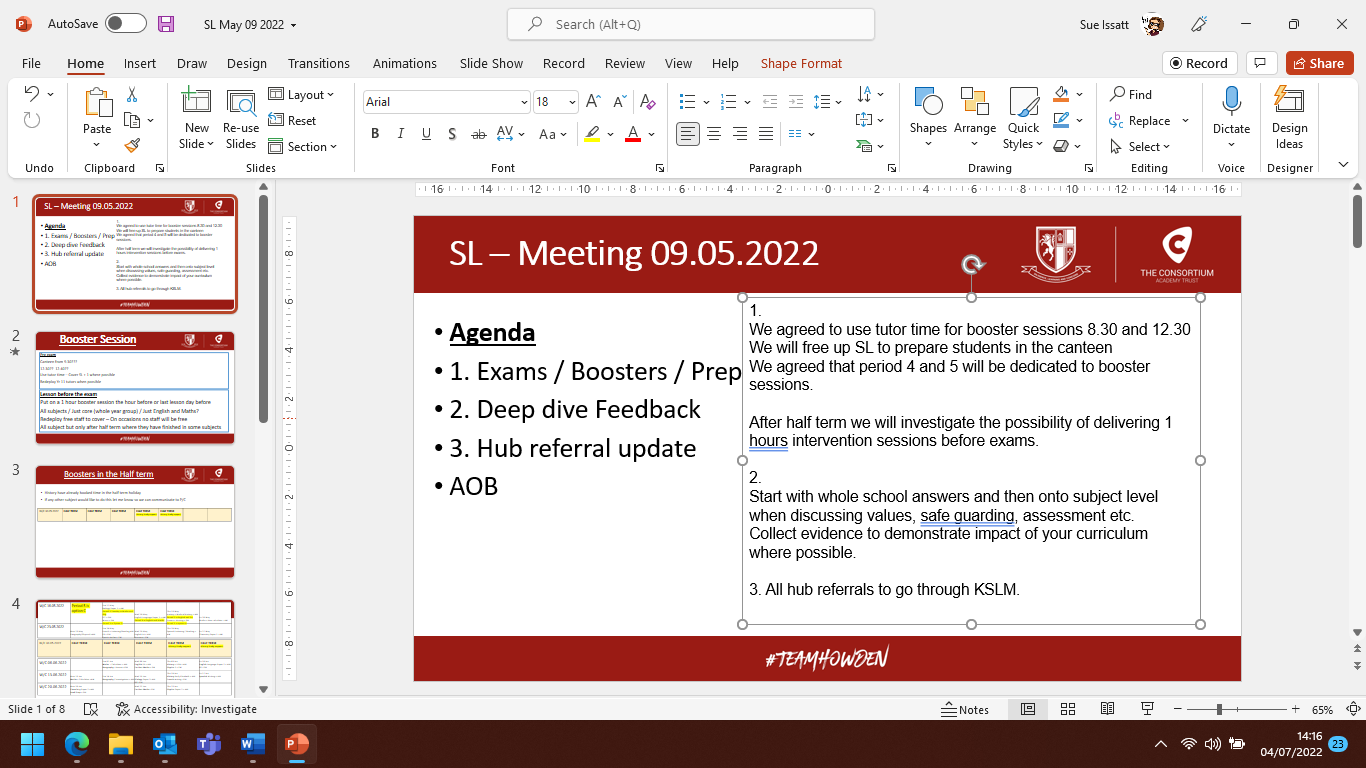 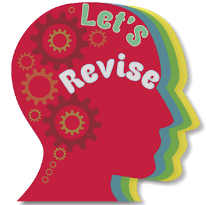 Challenge – How would the work of Louis Pasteur in 1861 further help the prevention of illness?Explain how Edward Jenner’s work on vaccinations improved the prevention of illness between 1700 and 1900.What was Jenner’s discovery?How did Jenner’s discovery prevent disease?How was Jenner’s discovery different from inoculations?How would Jenner’s discovery help future disease prevention?